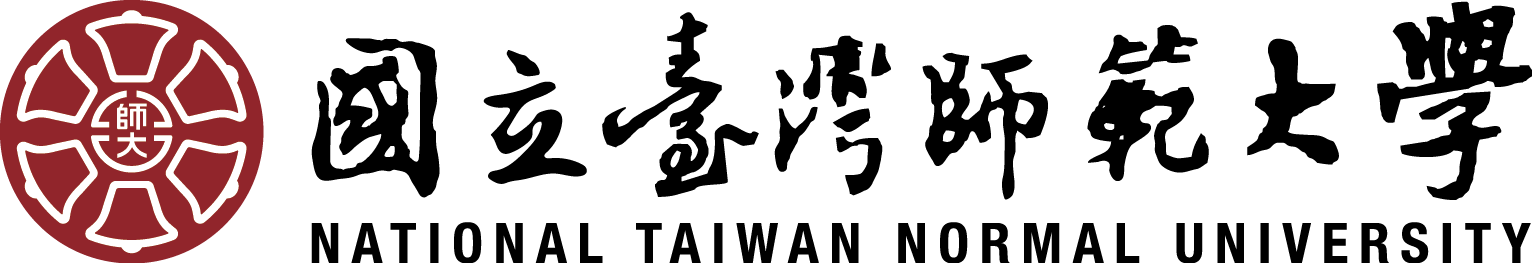 107學年度碩士班招生簡章(附件)【106年12月6日至12月14日報名】【107年2月4日筆試地點：臺北考區與臺南考區】國立臺灣師範大學招生委員會編訂地址：106臺北市大安區和平東路一段162號電話：(02)7734-1185傳真：(02)2363-5695網址：http://enroll.itc.ntnu.edu.tw/Enroll/MsEntry(106年10月31日本校107學年度招生委員會臨時會議通過)	入學大學同等學力認定標準中華民國106年6月2日教育部臺教高通字第1060073088B號令修正發布第2、3、4、9條條文第一條　　本標準依大學法第二十三條第四項規定訂定之。第二條    具下列資格之一者，得以同等學力報考大學學士班(不包括二年制學士班)一年級新          生入學考試：高級中等學校及進修學校肄業學生有下列情形之一：僅未修習規定修業年限最後一年，因故休學、退學或重讀二年以上，持有學校核發之歷年成績單，或附歷年成績單之修業證明書、轉學證明書或休學證明書。修滿規定修業年限最後一年之上學期，因故休學或退學一年以上，持有學校核發之歷年成績單，或附歷年成績單之修業證明書、轉學證明書或休學證明書。修滿規定年限後，因故未能畢業，持有學校核發之歷年成績單，或附歷年成績單之修業證明書、轉學證明書或休學證明書。五年制專科學校及進修學校肄業學生有下列情形之一：修滿三年級下學期後，因故休學或退學一年以上，持有修業證明書、轉學證明書或休學證明書，並檢附歷年成績單。修讀四年級或五年級期間，因故休學或退學，或修滿規定年限，因故未能畢業，持有修業證明書、轉學證明書或休學證明書，並檢附歷年成績單。依藝術教育法實施一貫制學制肄業學生，持有修業證明者，依其修業情形屬高級中等學校或五年制專科學校，準用前二款規定。高級中等學校及職業進修（補習）學校或實用技能學程（班）三年級（延教班）結業，持有修（結）業證明書。自學進修學力鑑定考試通過，持有普通型高級中等學校、技術型高級中等學校或專科學校畢業程度學力鑑定通過證書。知識青年士兵學力鑑別考試及格，持有高中程度及格證明書。國軍退除役官兵學力鑑別考試及格，持有高中程度及格證明書。軍中隨營補習教育經考試及格，持有高中學力證明書。下列國家考試及格，持有及格證書：公務人員高等考試、普通考試或一等、二等、三等、四等特種考試及格。專門職業及技術人員高等考試、普通考試或相當等級之特種考試及格。持大陸高級中等學校肄業文憑，符合大陸地區學歷採認辦法規定，並有第一款所列情形之一。技能檢定合格，有下列資格之一，持有證書及證明文件：取得丙級技術士證或相當於丙級之單一級技術士證後，從事相關工作經驗五年以上。取得乙級技術士證或相當於乙級之單一級技術士證後，從事相關工作經驗二年以上。取得甲級技術士證或相當於甲級之單一級技術士證。年滿二十二歲，且修習下列不同科目課程累計達四十學分以上，持有學分證明：專科以上學校推廣教育學分班課程。教育部認可之非正規教育課程。空中大學選修生選修課程（不包括推廣教育課程）。職業訓練機構開設經教育部認可之專科以上教育階段職業繼續教育學分課程。專科以上學校職業繼續教育學分課程。年滿十八歲，且修習下列不同科目課程累計達一百五十學分以上，持有學分證明：職業訓練機構開設經學校主管機關認可之高級中等教育階段職業繼續教育學分課程。高級中等學校職業繼續教育學分課程。空中大學選修生，修畢四十學分以上（不包括推廣教育課程），成績及格，持有學分證明書。符合高級中等以下教育階段非學校型態實驗教育實施條例第二十九條第二項規定。第三條    具下列資格之一者，得以同等學力報考大學二年制學士班一年級新生入學考試：二年制專科學校及進修學校肄業學生有下列情形之一：修滿規定修業年限最後一年之上學期，因故休學或退學二年以上，持有修業證明書、轉學證明書或休學證明書，並檢附歷年成績單。修讀規定修業年限最後一年之下學期期間，因故休學或退學一年以上，持有修業證明書、轉學證明書或休學證明書，並檢附歷年成績單。修滿規定修業年限，且已修畢畢業應修學分八十學分以上，因故未能畢業，持有修業證明書、轉學證明書或休學證明書，並檢附歷年成績單。三年制專科學校及進修學校肄業學生有下列情形之一：僅未修習規定修業年限最後一年，因故休學或退學三年以上，持有修業證明書、轉學證明書或休學證明書，並檢附歷年成績單。修滿規定修業年限最後一年之上學期，因故休學或退學二年以上，持有修業證明書、轉學證明書或休學證明書，並檢附歷年成績單。修讀規定修業年限最後一年之下學期期間，因故休學或退學一年以上，持有修業證明書、轉學證明書或休學證明書，並檢附歷年成績單。五年制專科學校及進修學校肄業學生有下列情形之一：僅未修習規定修業年限最後一年，因故休學或退學三年以上，持有修業證明書、轉學證明書或休學證明書，並檢附歷年成績單。修滿規定修業年限最後一年之上學期，因故休學或退學二年以上，持有修業證明書、轉學證明書或休學證明書，並檢附歷年成績單。修讀規定修業年限最後一年之下學期期間，因故休學或退學一年以上，持有修業證明書、轉學證明書或休學證明書，並檢附歷年成績單。修滿規定修業年限，且已修畢畢業應修學分二百二十學分以上，因故未能畢業，持有修業證明書、轉學證明書或休學證明書，並檢附歷年成績單。大學學士班（不包括空中大學）肄業，修滿二年級下學期，持有修業證明書、轉學證明書或休學證明書，並檢附歷年成績單。自學進修學力鑑定考試通過，持有專科學校畢業程度學力鑑定通過證書。下列國家考試及格，持有及格證書：公務人員高等考試或一等、二等、三等特種考試及格。專門職業及技術人員高等考試或相當等級之特種考試及格。技能檢定合格，有下列資格之一，持有證書及證明文件：取得乙級技術士證或相當於乙級之單一級技術士證後，從事相關工作經驗四年以上。取得甲級技術士證或相當於甲級之單一級技術士證後，從事相關工作經驗二年以上。符合年滿二十二歲、高級中等學校畢（結）業或修滿高級中等學校規定修業年限資格之一，並修習下列不同科目課程累計達八十學分以上，持有學分證明：大學或空中大學之大學程度學分課程。專科以上學校推廣教育學分班課程。教育部認可之非正規教育課程。職業訓練機構開設經教育部認可之專科以上教育階段職業繼續教育學分課程。專科以上學校職業繼續教育學分課程。持有高級中等學校畢業證書後，從事相關工作經驗五年以上，並經大學校級或聯合招生委員會審議通過。依藝術教育法實施一貫制學制肄業學生，持有修業證明者，依其修業情形屬五年制專科學校或大學學士班，準用第三款及第四款規定。專科以上學校推廣教育實施辦法中華民國一百年七月十三日修正施行後，本標準一百零二年一月二十四日修正施行前，已修習前項第八款第二目所定課程學分者，不受二十二歲年齡限制。第四條    具下列資格之一者，得以同等學力報考大學學士班(不包括二年制學士班)轉學考試，轉入二年級或三年級：學士班肄業學生有下列情形之一，持有修業證明書、轉學證明書或休學證明書，並檢附歷年成績單：修業累計滿二個學期以上者，得轉入二年級上學期。修業累計滿三個學期以上者，得轉入二年級下學期。修業累計滿四個學期以上者，得轉入三年級上學期。修業累計滿五個學期以上者，得轉入三年級下學期。大學二年制學士班肄業學生，修滿一年級上學期，持有修業證明書、轉學證明書或休學證明書，並檢附歷年成績單。專科學校學生有下列情形之一：取得專科學校畢業證書或專修科畢業。修滿規定修業年限之肄業學生，持有修業證明書、轉學證明書或休學證明書，並檢附歷年成績單。自學進修學力鑑定考試通過，持有專科學校畢業程度學力鑑定通過證書。符合年滿二十二歲、高級中等學校畢(結)業或修滿高級中等學校規定修業年限資格之一，並修習下列不同科目課程累計達八十學分以上，持有學分證明：大學或空中大學之大學程度學分課程。專科以上學校推廣教育學分班課程。教育部認可之非正規教育課程。職業訓練機構開設經教育部認可之專科以上教育階段職業繼續教育學分課程。專科以上學校職業繼續教育學分課程。空中大學肄業全修生，修得三十六學分者，得報考性質相近學系二年級，修得七十二學分者，得報考性質相近學系三年級。具下列資格之一者，得報考大學二年制學士班轉學考試，轉入一年級下學期：大學學士班（不包括空中大學）肄業學生，修滿三年級上學期，持有修業證明書、轉學證明書或休學證明書，並檢附歷年成績單。大學二年制學士班肄業學生，修業累計滿一個學期者，持有修業證明書、轉學證明書或休學證明書，並檢附歷年成績單。具下列資格之一者，得報考學士後學士班轉學考試，轉入二年級：取得碩士以上學位。取得學士學位後，並修習下列不同科目課程達二十學分以上，持有學分證明：大學或空中大學之大學程度學分課程。專科以上學校推廣教育學分班課程。教育部認可之非正規教育課程。職業訓練機構開設經教育部認可之專科以上教育階段職業繼續教育學分課程。專科以上學校職業繼續教育學分課程。依藝術教育法實施一貫制學制肄業學生，持有修業證明者，依其修業情形屬大學學士班或五年制專科學校，準用第一項第一款、第三款及第二項第一款規定。專科以上學校推廣教育實施辦法中華民國一百年七月十三日修正施行後，至一百零二年六月十三日前，已修習第一項第五款第二目所定課程學分者，不受二十二歲年齡限制。轉學考生報考第一項及第二項轉學考試，依原就讀學校及擬報考學校之雙重學籍規定，擬於轉學錄取時選擇同時就讀者，得僅檢附歷年成績單。第五條　　具下列資格之一者，得以同等學力報考大學碩士班一年級新生入學考試：一、	在學士班肄業，僅未修滿規定修業年限最後一年，因故退學或休學，自規定修業年限最後一年之始日起算已滿二年，持有修業證明書或休學證明書，並檢附歷年成績單。二、	修滿學士班規定修業年限，因故未能畢業，自規定修業年限最後一年之末日起算已滿一年，持有修業證明書或休學證明書，並檢附歷年成績單。三、	在大學規定修業年限六年（包括實習）以上之學士班修滿四年課程，且已修畢畢業應修學分一百二十八學分以上。四、	取得專科學校畢業證書後，其為三年制者經離校二年以上；二年制或五年制者經離校三年以上；取得專科進修（補習）學校資格證明書、專科進修學校畢業證書或專科學校畢業程度學力鑑定通過證書者，比照二年制專科學校辦理。各校並得依實際需要，另增訂相關工作經驗、最低工作年資之規定。五、	下列國家考試及格，持有及格證書：(一)	公務人員高等考試或一等、二等、三等特種考試及格。(二)	專門職業及技術人員高等考試或相當等級之特種考試及格。六、	技能檢定合格，有下列資格之一，持有證書及證明文件：(一)	取得甲級技術士證或相當於甲級之單一級技術士證後，從事相關工作經驗三年以上。(二)	技能檢定職類以乙級為最高級別者，取得乙級技術士證或相當於乙級之單一級技術士證後，從事相關工作經驗五年以上。第六條    曾於大學校院擔任專業技術人員、於專科學校或高級中等學校擔任專業及技術教師，經大學校級或聯合招生委員會審議通過，得以同等學力報考第二條、第三條及前條所定新生入學考試。第七條　　大學經教育部核可後，就專業領域具卓越成就表現者，經校級或聯合招生委員會審議通過，得准其以同等學力報考第二條、第三條及第五條所定新生入學考試。第八條　　具下列資格之一者，得以同等學力報考大學博士班一年級新生入學考試：一、	碩士班學生修業滿二年且修畢畢業應修科目與學分（不包括論文），因故未能畢業，經退學或休學一年以上，持有修業證明書或休學證明書，及檢附歷年成績單，並提出相當於碩士論文水準之著作。二、	逕修讀博士學位學生修業期滿，未通過博士學位候選人資格考核或博士學位考試，持有修業證明書或休學證明書，及檢附歷年成績單，並提出相當於碩士論文水準之著作。三、	修業年限六年以上之學系畢業獲有學士學位，經有關專業訓練二年以上，並提出相當於碩士論文水準之著作。四、	大學畢業獲有學士學位，從事與所報考系所相關工作五年以上，並提出相當於碩士論文水準之著作。五、	下列國家考試及格，持有及格證書，且從事與所報考系所相關工作六年以上，並提出相當於碩士論文水準之著作：(一)	公務人員高等考試或一等、二等、三等特種考試及格。(二)	專門職業及技術人員高等考試或相當等級之特種考試及格。   前項各款相當於碩士論文水準之著作，由各大學自行認定；其藝術類或應用科技類相當於碩士論文水準之著作，得以創作、展演連同書面報告或以技術報告代替。   第一項第三款所定有關專業訓練及第四款、第五款所定與所報考系所相關工作，由學校自行認定。第九條    持國外或香港、澳門高級中等學校學歷，符合大學辦理國外學歷採認辦法或香港澳門學歷檢覈及採認辦法規定者，得準用第二條第一款規定辦理。畢業年級相當於國內高級中等學校二年級之國外或香港、澳門同級同類學校畢業生，得以同等學力報考大學學士班一年級新生入學考試。但大學應增加其畢業應修學分，或延長其修業年限。畢業年級高於相當國內高級中等學校之國外或香港、澳門同級同類學校肄業生，修滿相當於國內高級中等學校修業年限以下年級者，得準用第二條第一款規定辦理。持國外或香港、澳門學士學位，符合大學辦理國外學歷採認辦法或香港澳門學歷檢覈及採認辦法規定者，得準用前條第一項第三款及第四款規定辦理。持國外或香港、澳門專科以上學校畢(肄)業學歷，其畢(肄)業學校經教育部列入參考名冊或為當地國政府權責機關或專業評鑑團體所認可，且入學資格、修業年限及修習課程均與我國同級同類學校規定相當，並經大學校級或聯合招生委員會審議後認定為相當國內同級同類學校修業年級者，得準用第二條第二款、第三條第一項第一款至第四款、第四條第一項第一款至第三款、第二項與第三項第一款、第五條第一款至第四款及前條第一項第一款與第二款規定辦理。持前項香港、澳門學校副學士學位證書及歷年成績單，或高級文憑及歷年成績單，得以同等學力報考科技大學、技術學院二年制學士班一年級新生入學考試。第五項、前項、第十項及第十二項所定國外或香港、澳門學歷(力)證件、成績單或相關證明文件，應經我國駐外機構，或行政院在香港、澳門設立或指定機構驗證。臺灣地區與大陸地區人民關係條例中華民國八十一年九月十八日公布生效後，臺灣地區人民、經許可進入臺灣地區團聚、依親居留、長期居留或定居之大陸地區人民、外國人、香港或澳門居民，持大陸地區專科以上學校畢(肄)業學歷，且符合下列各款資格者，得準用第二條第二款、第三條第一項第一款至第四款、第五條第一款至第四款及前條第一項第一款與第二款規定辦理：一、其畢(肄)業學校經教育部列入認可名冊，且無大陸地區學歷採認辦法第八條不予採認之情形。二、其入學資格、修業年限及修習課程，均與臺灣地區同級同類學校規定相當，並經各大學招生委員會審議後認定為相當臺灣地區同級同類學校修業年級。持大陸地區專科以上學校畢(肄)業學歷，符合大陸地區學歷採認辦法規定者，得準用第四條第一項第一款至第三款、第二項及第三項第一款規定辦理。持國外或香港、澳門學士學位，其畢業學校經教育部列入參考名冊或為當地國政府權責機關或專業評鑑團體所認可，且入學資格、修業年限及修習課程均與我國同級同類學校規定相當，並經大學校級或聯合招生委員會審議後認定為相當國內同級同類學校修業年級者，或持大陸地區學士學位，符合大陸地區學歷採認辦法規定者，修習第四條第三項第二款之不同科目課程達二十學分以上，持有學分證明，得報考學士後學士班轉學考試，轉入二年級。持前三項大陸地區專科以上學校畢(肄)業學歷報考者，其相關學歷證件及成績證明，應準用大陸地區學歷採認辦法第四條規定辦理。  持國外或香港、澳門相當於高級中等學校程度成績單、學歷(力)證件，及經當地政府教育主管機關證明得於當地報考大學之證明文件，並經大學校級或聯合招生委員會審議通過者，得以同等學力報考大學學士班(不包括二年制學士班)一年級新生入學考試。但大學得視其於國外或香港、澳門之修業情形，增加其畢業應修學分或延長其修業年限。第十條　  軍警校院學歷，依教育部核准比敘之規定辦理。第十一條　本標準所定年數起迄計算方式，除下列情形者外，自規定起算日，計算至報考當學年度註冊截止日為止：一、離校或休學年數之計算：自歷年成績單、修業證明書、轉學證明書或休學證明書所載最後修滿學期之末日，起算至報考當學年度註冊截止日為止。二、專業訓練及從事相關工作年數之計算：以專業訓練或相關工作之證明上所載開始日期，起算至報考當學年度註冊截止日為止。第十二條　本標準自發布日施行。國立臺灣師範大學招生考試試場規則及違規處理辦法中華民國90年10月17日本校91學年度招生委員會訂定中華民國91年12月19日本校92學年度招生委員會修正第2,3,5,6,8~16條條文中華民國93年10月13日本校94學年度招生委員會修正第3,6,9,10,12,13條條文中華民國95年 5月 9日本校95學年度招生委員會修正第9條條文中華民國99年11月23日本校100學年度招生委員會修正第2、10、11條條文中華民國100年11月16日本校101學年度招生委員會修正第2、6條條文中華民國101年3月27日本校101學年度招生委員會修正第3條條文中華民國103年9月10日本校104學年度招生委員會修正第6條條文本校辦理各項招生考試，為維護試場秩序及考試公平、公正之原則，特訂定本規則。考生於預備鈴響時，憑准考證及身分證件（身分證、護照、附照片之健保卡或汽機車駕照）入場，於考試開始二十分鐘後不得入場；已入場應試者，四十分鐘內不得離場，強行入場或離場者，取消其考試資格。未攜帶上述列舉之身分證件者，經拍照存證後，先准予應試。惟至當節考試結束鈴聲響畢前身分證件仍未送達試場者，扣減該科成績滿分之百分之五，考生並應於七日內至本校招生承辦單位完成驗證手續，未辦理驗證者該科成績不予計分。考生應按照編定座號入座，在開始作答前應先檢查答案卷（卡）、准考證及考桌三者之號碼是否相同，如有錯誤，應即舉手請監試人員處理。凡經作答後，始發現坐錯座位者，扣減其該科成績滿分之百分之二十；經監試人員發現交換座位應試且事證明確者，其該科成績以零分計算。考生於考試開始鈴響前，不得翻閱試題本或作答，違者扣減其該科成績滿分之百分之五。考生應將准考證及身分證件放在考桌左上角，靠左邊窗戶者放在考桌右上角，以便查驗。考生除必用之書寫、擦拭、作圖之文具外，不得攜帶書籍、紙張、具有計算、通訊、記憶等功能或其他有礙試場安寧、考試公平之各類器材、物品入場；除依各系所之規定得使用計算機應試者外，亦不得攜帶計算機入場；違者扣減其該科成績滿分之百分之十。違規物品交由監試人員代管，俟該節考試完畢後再予歸還。考生除繪圖或作曲外，限用藍色及黑色筆（含鉛筆）作答，違者扣減其該科成績滿分之百分之五；電腦劃卡作答部分必須使用黑色2B軟心鉛筆畫記，否則致無法辨認答案者，其後果由考生自行負責。考生除因考試題目印刷不清得舉手發問外，其他概不得發問，亦不得要求解釋題意。考生不得有交談、偷看、抄襲、傳遞、夾帶、頂替或其他舞弊情事，違者其該科成績以零分計算。考生應在答案卷（卡）作答區內作答，未在規定之作答區內作答者，扣減其該科成績滿分之百分之二十；在答案卷（卡）上書寫任何足以辨識考生身分之文字或符號者，其該科成績以零分計算。考生不得毀損答案卷（卡）或擅自拆開答案卷之彌封標籤，違者其該科成績以零分計算。考試時間終了鈴聲響畢後，考生應即停止作答，經警告後仍繼續作答者，扣減其該科成績滿分之百分之十，情節重大者其該科成績以零分計算。答案卷（卡）及試題應一併繳回，不得攜出試場，違者其該科成績以零分計算。考生交卷（卡）後，應遵照監試人員指示離開試場，並不得在試場附近逗留或高聲喧譁、宣讀答案，或以其他方式指示場內考生作答，經勸止不聽者，其該科成績以零分計算。考生不得撕毀或塗抹試場座位標籤，違者送請本校招生委員會議處。本規則所列扣減違規考生成績之規定，均以扣減各該科之成績至零分為限。其他本規則未列而有影響考試公平、考生權益之事項，應由監試或試務人員予以詳實記載，提請本校招生委員會議處。凡違反本規則並涉及重大舞弊情事者，通知其相關學校或機關依規定究辦。本規則經本校招生委員會決議通過後施行，修正時亦同。國立臺灣師範大學招生考試成績複查處理辦法中華民國89年10月11日本校90學年度招生委員會訂定中華民國96年10月01日本校97學年度招生委員會修正中華民國103年9月10日本校104學年度招生委員會修正第 1 條  為辦理本校各類招生考試成績複查事宜，特訂定本辦法。第 2 條  申請複查考試成績，應依簡章之規定向本校招生委員會提出，逾期不予受理，並以一次為限。第 3 條  複查考試成績之申請期限、申請方式、申請書表及複查費用等各項相關規定應明列於招生簡章中。第 4 條  招生委員會收到複查考試成績之申請後，應於申請期限截止後七日內查復之，遇有特殊原因不能如期查復時，得酌予延長。第 5 條  複查筆試成績時，應將申請考生之試卷調出，詳細核對彌封號碼，再查對申請複查科目之試卷，發現有疑義時，應即查明處理之。複查審查、口試或術科成績時，應將系所填送之審查成績登記表、口試成績登記表或術科成績登記表調出，詳細核對准考證號碼或彌封號碼，再查對成績，發現有疑義時，應即查明處理之。第 6 條  複查結果發現成績登記或核算錯誤時，應重新核算申請考生之總成績，並按下列規定處理：一、原計成績未達錄取標準，而重計後成績達錄取標準者，應報請招生委員會主任委員核定後增額錄取，除復知該考生外，並提下次招生委員會議追認。二、原計成績與重計成績均達錄取標準或均未達錄取標準者，由招生委員會逕行復知該考生。三、已錄取考生經申請複查成績，重計後成績低於錄取標準時，應報請招生委員會主任委員核定取消其錄取資格，並復知該考生，該考生不得異議。第 7 條  複查考試成績，如發現試卷漏未評閱或試卷卷面與卷內分數不相符時，由招生委員會聯繫原閱卷委員補閱之，如總成績有變更時，依前條規定處理。第 8 條  申請複查考試成績，不得要求重新評閱、提供參考答案、閱覽或複印試卷、亦不得要求告知閱卷委員之姓名或其他有關資料。第 9 條  複查考試成績，如發現因申請考生作答方法或使用工具不符規定，以致影響計分時，應將其原因復知。第 10 條  本辦法經招生委員會決議通過後施行，修正時亦同。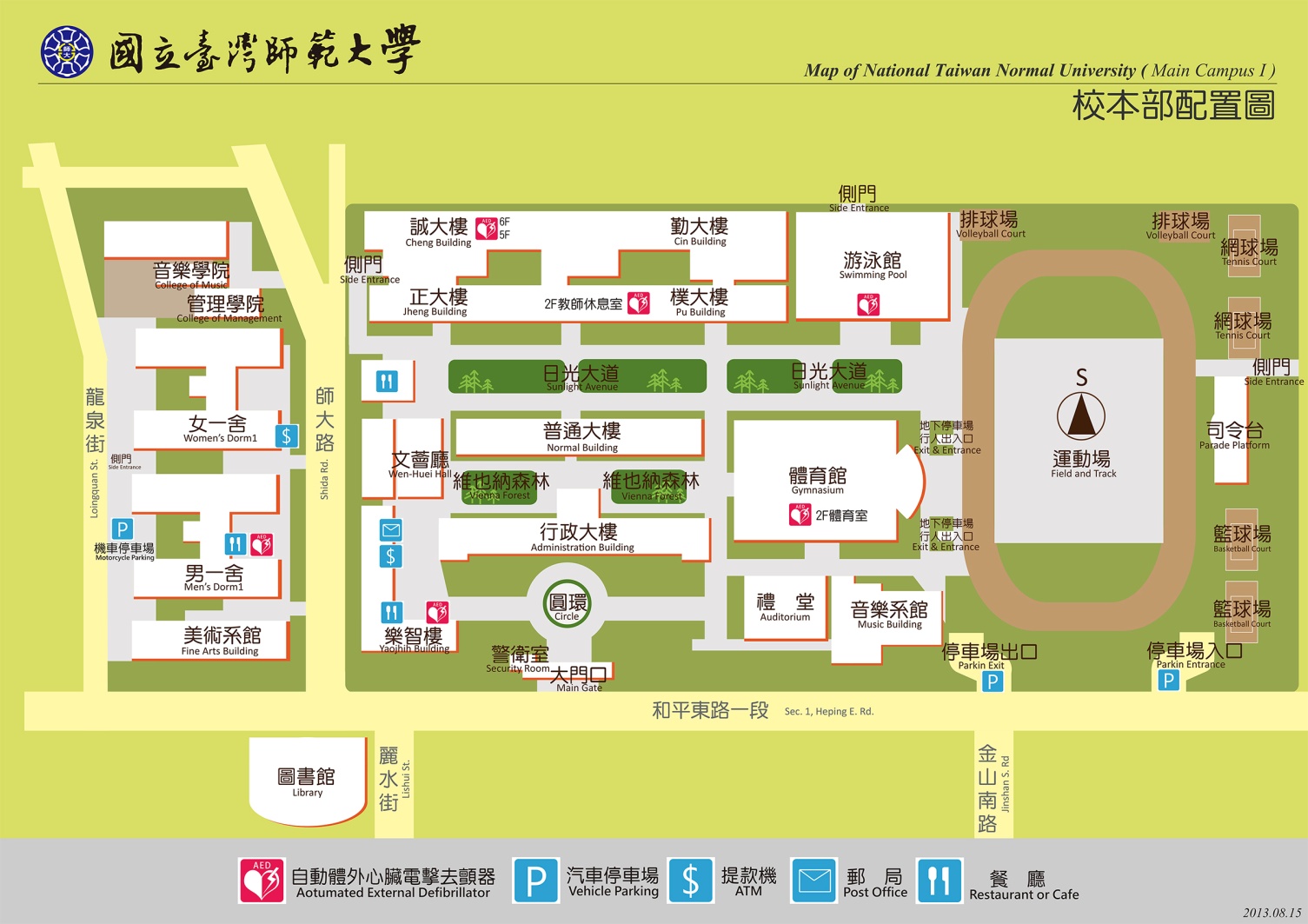 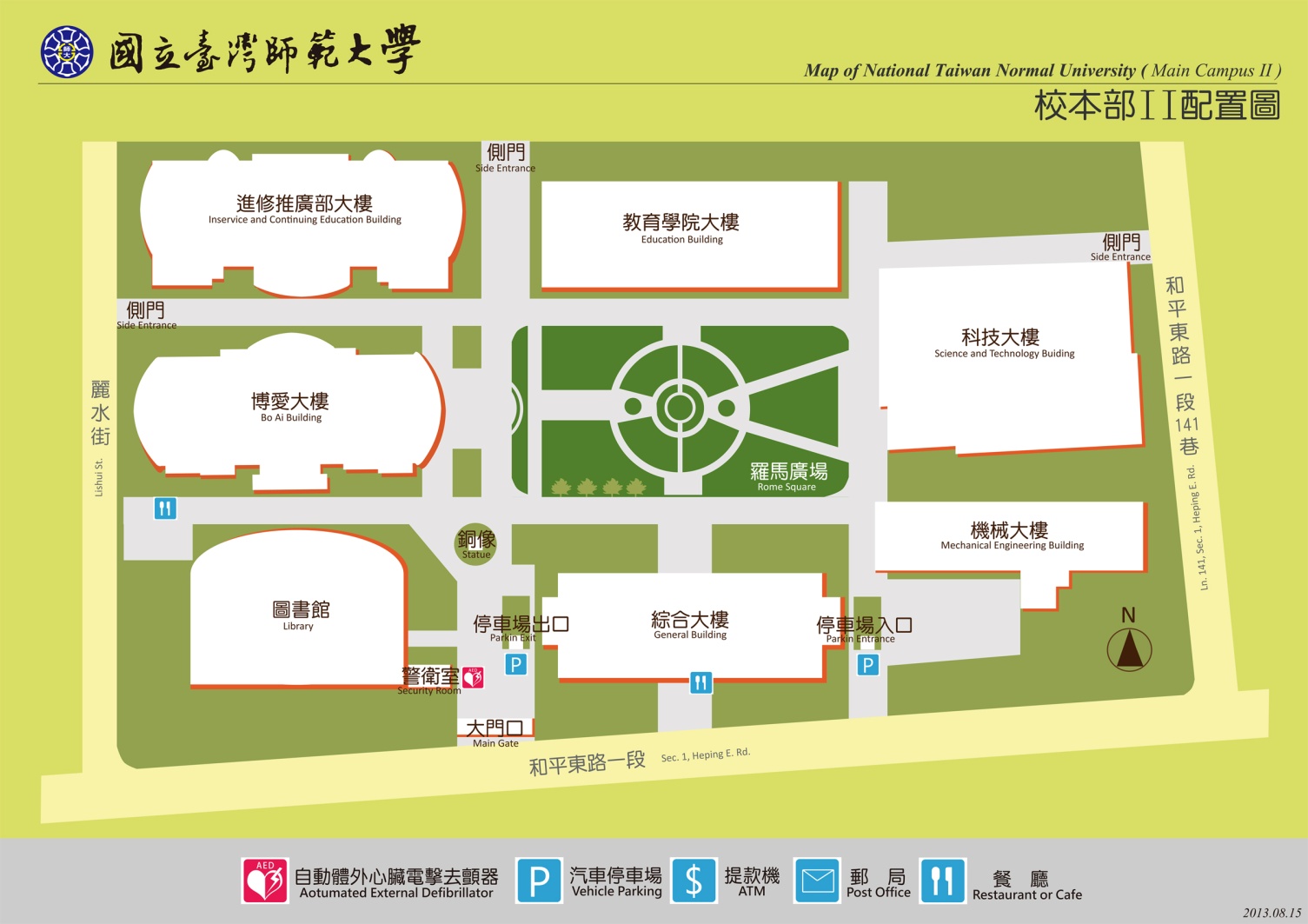 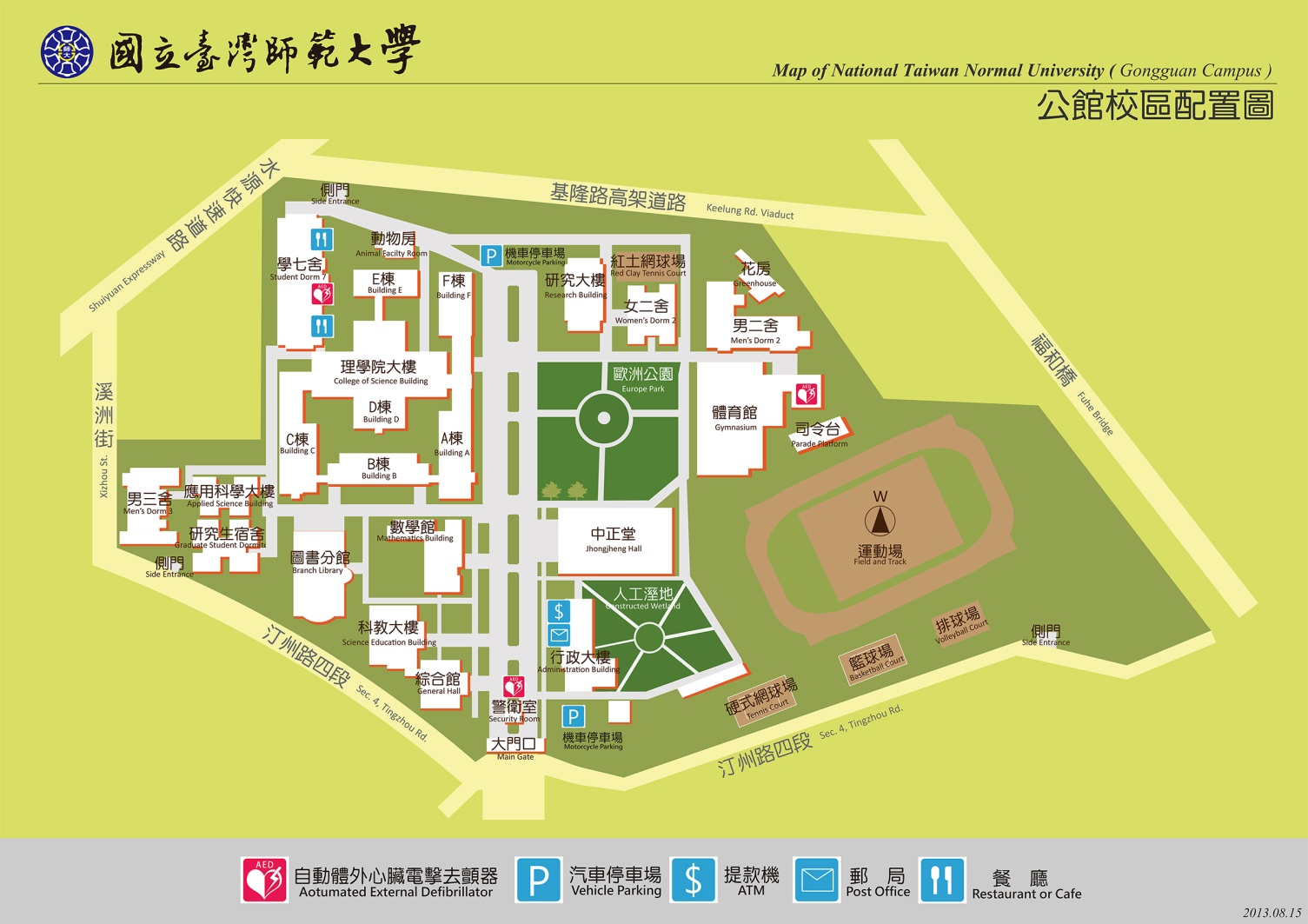 	國立臺灣師範大學招生考試限用電子計算機型號一、至101年7月底止，經考選部核定之國家考試電子計算器計有下列125款。二、第一類：具備+、－、×、÷、%、√、MR、MC、M+、M-運算功能。共計114款（依品牌英文及數字排列如下）。 三、第二類：具備+、－、×、÷、%、√、MR、MC、M+、M-、三角函數、對數、指數運算功能。共計11款（依品牌英文及數字排列如下）。備註：1.承廣國際股份有限公司之Pierre cardin及UB兩品牌，型號數字後之英文字母為顏色之代碼（例如：Y為黃色、W為白色）。2.CASIO SL-760LC及CASIO fx-82SOLAR等2款之電源僅採太陽能電池，太陽能電池若照射到的光線不足，顯示螢幕內容可能會變得極為模糊，計算功能可能無法正常執行，或者獨立記憶的內容可能會遺失。國立臺灣師範大學107學年度碩士班招生考試低收入戶免繳報名費優待申請書國立臺灣師範大學107學年度碩士班招生考試身心障礙考生需求申請表　　　　　　　　　　　　　　　准考證號碼： 　　 　　        　　　（考生勿填）國立臺灣師範大學107學年度碩士班招生考試身心障礙考生在校學習紀錄表※本表請由現階段（或前階段）之特殊教育專責單位填寫基本資料障礙類別  教 育 史醫 療 史能力現況評估  校內評量方式填寫人國立臺灣師範大學107學年度碩士班招生考試	國外學歷切結書考生                 以                            　　            學歷參加貴校107學年度　　　　　　　　系（所）                組碩士班招生考試，依規定應於報到時繳交下列資料：經我國駐外館處驗證之國外學歷證件正本一份。經我國駐外館處驗證之國外學歷歷年成績證明正本一份。入出國主管機關核發之入出國紀錄正本一份（報考人如係外國人或僑民者，免附本項資料）。學歷證件非以中文或英文呈現者，另須檢附中文翻譯正本一份，並送請駐外館處辦理翻譯驗證或送地方法院或民間公證人辦理公證。驗證國外學歷事項請參考外交部領事事務局網頁辦理：http://www.boca.gov.tw/ct.asp?xItem=6492&ctNode=749&mp=1本人謹此具結保證，如獲錄取，本人將於報到時依「大學辦理國外學歷採認辦法」規定之程序，繳交上述各項文件；否則本人願放棄本項考試錄取資格，絕無異議。此   致國立臺灣師範大學招生委員會立切結書人簽章：                　　　身分證字號：                    　　　具 結 日 期：  106 年     　月     　 國立臺灣師範大學107學年度碩士班招生考試報名專用信封封面報考系所組：                                                       考生姓名：                                                        考生通訊地址：□□□□□                                                     聯絡電話：                                                                       10643臺北師大郵局第139號信箱國立臺灣師範大學招生委員會 收※ 請將應繳表件依序整理齊全，用迴紋針夾在左上角，平放裝入信封內，並以限時掛號郵寄。如需分裝於二個(含)以上信封時，請綑綁後以一件包裏郵寄。 國立臺灣師範大學107學年度碩士班招生考試網路報名資料更正申請表國立臺灣師範大學107學年度碩士班招生考試退 費 申 請 書一、考生　　　　    　　　報名貴校107學年度碩士班招生考試，因故無法完成報名手續，依簡章規定申請退費，敬請  核辦。二、申請退費原因：□ 溢繳報名費（不含重複報名及報錯報名系統）者。□ 已繳交報名費，但未郵寄報名資料（請見簡章第3-4頁寄送表件一覽表(1)b~c、(2)a~d）者。□ 已繳交報名費，但報考資格不符者（請參考系所規定事項p.11-69中「報考資格附加規定」）。三、本人存款帳戶（非考生本人帳戶無法受理）資料如下，退費時請將款項逕撥入該帳戶內：□ 郵局戶名：　　　　　  　　　帳號：　 　   　　　　  　          □ 金融機構：　　　   　　　　 銀行 　　　 　 　　　　分行　　　　戶名：　　　　　　　　　帳號：　 　   　　　　  　                   此  致國立臺灣師範大學招生委員會申請人姓名：                         （請親自簽名，勿用電腦打字）報考系所組：                         系(所)                        組身分證字號：□□□□□□□□□□地址：                                             　電話：                   手機：                      申請日期：       年       月       日※退費申請應於107年1月17日（星期三）前向本校招生委員會（傳真：02-23635695）提出，逾期不予受理。※退費詳細規定請見簡章第6頁。國立臺灣師範大學107學年度碩士班招生考試複試費收費標準（適用於經初試合格，需參加複試之考生，請於複試當日以現金繳交至各系所）國立臺灣師範大學106學年度各學系所碩士班學生收費標準（本表係106學年度收費標準，107學年度收費標準以本校正式公告為準。）  單位：元/學期說明:一、每學期均需收取學雜費基數（至其畢業止）及學分費（按每學期所修學分數計列），如僅修論文指導（不計學分）者，仍需繳交學雜費基數，但不收學分費。二、教育學程學分費：每學分1,390元。三、電腦使用費：500元；平安保險費：133元。四、個別指導費：修習音樂學院個別課程之研究生依個別指導課程學分數（時數）收取個別指導費，每學分（時數）收取9,500元。五、100學年度起入學之外籍生、大陸地區學生，修業前2學年每學期收取學雜費基數及學分費平均收費，自第3學年度起每學期僅收學雜費基數至其畢業止。六、碩博班（含校際選課外校學生）修習暑期課程學分費：每學分1,470元（教育學程學分費每學分1,390元）。七、日間學制學生修習碩士在職專班課程，應依所修之碩士在職專班學分費收費標準繳交學分    費。八、社會人士選讀/旁聽日間學制研究所課程學分費：每學分3,000元。國立臺灣師範大學107學年度碩士班招生考試 放棄入學資格聲明書立 書 人：　　　　　　　　                      （簽章）聯絡電話：通訊地址：電子信箱：說明：請慎重考慮，一旦送交本聲明書後，日後不得有任何聲明異議或補救措施要求入學。（傳真電話：02-2363-5695）中 華 民 國 107 年　  　 月　    　日國立臺灣師範大學 資訊教育研究所 碩士班招生考試推薦函申請人姓名：                    　 　　　　　　　說明：本推薦函之目的在協助本所碩士班招生委員會瞭解申請人過去求學、研究或工作之狀況，其內容不對外公開。請填答下列各問題：本人與申請人的關係：□大學部課程教授  □專題指導教授  □其他__________________本人對申請人了解程度：□非常熟  □熟  □有點熟  □不熟  認識申請人_______年在本人教過或指導過的學生或部屬中，申請人之表現是：(請在下表適當處打勾)申請人其他重要優點或特殊表現：其他補充說明：(若空間不足，請寫在背面或另函說明)整體而言，本人 □極力推薦，□推薦，□勉強推薦，□不推薦 申請人就讀貴所碩士班。推 薦 人：                 任職單位：                                           職    稱：                 電話：                    Email：                     　　　　　　　　　　　　　 簽名：_____________________ 日期：___________________※請推薦人將此推薦函密封簽名後，交由申請人置於報名資料袋中寄回。國立臺灣師範大學107學年度臺灣語文學系 碩士班招生申請表※如篇幅不足，考生請自行增列欄位。國立臺灣師範大學 生命科學系 碩士班考試入學招生推薦函被推薦者部份：推薦者部份：基本資料：與「被推薦者」接觸之機會： 多  少參、請就「被推薦者」之科學素養與能力，做一客觀評鑑：(A最好，B次之，C再次之；無法評估的項目可以不選)分析能力								2.創造思考能力操作實驗之技巧						4.實驗室工作習慣請接下頁誠實與可信度							6.自信心與成熟度對建議與批評之接受程度				8.英文能力中文書寫能力							10.口頭表達能力肆、請描述「被推薦者」之個性行為(可多選)一、性情								二、工作態度伍、「被推薦者」的學業成績是否表現出他的研究潛力： 是         否陸、如果貴校有碩士班，您會接受「被推薦者」為您的學生嗎？ 是         否柒、整體評論：(如篇幅不足，請另加附頁補充)註：填妥本表後，請密封後交考生併同備審資料郵寄本系，謝謝！國立臺灣師範大學 地球科學系 碩士班考試入學招生推薦函Department of Earth Sciences, National Taiwan Normal University Recommendation For Master of Sciences AdmissionPart A. 被推薦者部份  Applicant’s InformationPart B. 推薦者部份  Referee’s Information1. 基本資料 Basic Information:2. 與「被推薦者」之關係 (可以多選)：How well do you know the applicant? (Check as many as applied.)請接下頁(Please turn to next page)Part C. 請就「被推薦者」之學術能力，做一客觀評鑑：Please give an objective evaluation on the academic capacity of the applicant.A: 傑出 Outstanding (5%)	B: 優Very Good (6%~20%)	C: 良Good (21%~40%）D: 好 Average (41%~60%)	E: 可 Acceptable (below 60%)	F: 表示無法評估 Unable to judgePart D. 請描述「被推薦者」之個性行為（可多選）：Please describe the personality of the applicant. (Check as many as applied.)Part E.「被推薦者」的學業成績是否能表現出他的研究潛力：Does the applicant’s academic record fairly reflect his/her research potential? 是 Yes       否 No        無法評估 Unable to judge理由 Please explain：____________________________________________________________  Part F. 如果貴校有碩士班，您會接受「被推薦者」為您的學生嗎？	Would you accept the applicant to work with you toward a MS degree, if your institution has a comparable master program? 是 Yes       否 No        無法評估 Unable to judge理由Please explain：____________________________________________________________ Part G. 整體而言，「被推薦者」在同儕中總體表現為： 	What is your overall ranking of this applicant as compared with other students you have known at 　his or her educational level?前5﹪(Upper 5%)	前10﹪(Upper 10%)	前25﹪(Upper 25%)前50﹪(Upper 50%)	50﹪以後 (Lower 50%) 請接下頁(Please turn to next page)Part H. 整體評論 (如篇幅不足，請另加附頁補充。)General comments: (Please add pages if necessary.) 國立臺灣師範大學 107學年度碩士班考試入學光電科技研究所 資格不符變更同意書國立臺灣師範大學 生技醫藥產業碩士學位學程碩士班考試入學招生推薦函被推薦者部份：推薦者部份：基本資料：與「被推薦者」接觸之機會： 多  少參、請就「被推薦者」之科學素養與能力，做一客觀評鑑：(A最好，B次之，C再次之；無法評估的項目可以不選)       1.分析能力							2.創造思考能力3.操作實驗之技巧						4.實驗室工作習慣請接下頁      5.誠實與可信度							6.自信心與成熟度 7.對建議與批評之接受程度				8.英文能力      9.中文書寫能力							10.口頭表達能力肆、請描述「被推薦者」之個性行為(可多選)一、性情								二、工作態度伍、「被推薦者」的學業成績是否表現出他的研究潛力： 是         否陸、如果貴校有碩士班，您會接受「被推薦者」為您的學生嗎？ 是         否柒、整體評論：(如篇幅不足，請另加附頁補充)註：填妥本表後，請密封後交考生併同備審資料郵寄本系，謝謝！※以上依修課時間順序排列Please list the courses according to enrollment date, in chronological order.國立臺灣師範大學 107學年度碩士班考試入學華語文教學系 資格不符變更同意書簡 章 公 告國立臺灣師範大學招生委員會地址： 10610 臺北市和平東路一段162號電話：（02）7734-1185傳真：（02）2363-5695網址： http://enroll.itc.ntnu.edu.tw/Enroll/MsEntry‧簡章公告：106年11月16日（星期四）網路公告。‧報名期間：106年12月6日（星期三）～ 106年12月14日（星期四）採網路報名。‧列印准考證：107年2月1日（星期四）～ 107年3月4日（星期日）由考生自行於網路列印。‧試場公告：107年2月2日（星期五）下午2時起於網路公告。‧考試日期：107年2月4日（星期日），術科及口試日期依簡章系所規定。‧錄取放榜： 第一階段放榜系所：107年2月14日（星期三）網路公告。教育學系、社會教育學系、課程與教學研究所、健康促進與衛生教育學系、人類發展與家庭學系、公民教育與活動領導學系、資訊教育研究所、圖書資訊學研究所、教育政策與行政研究所、復健諮商研究所、國文學系、歷史學系、地理學系、臺灣語文學系、臺灣史研究所、數學系、物理學系、化學系、地球科學系、資訊工程學系、光電科技研究所、營養科學碩士學位學程、美術學系、藝術史研究所、設計學系、工業教育學系、科技應用與人力資源發展學系、圖文傳播學系、機電工程學系、電機工程學系、體育學系、音樂學系、民族音樂研究所、東亞學系、大眾傳播研究所、社會工作學研究所。第二階段放榜系所：107年3月8日（星期四）網路公告。教育心理與輔導學系、特殊教育學系、英語學系、翻譯研究所、生命科學系、環境教育研究所、科學教育研究所、生技醫藥產業碩士學位學程、運動休閒與餐旅管理研究所、運動競技學系、表演藝術研究所、管理研究所、全球經營與策略研究所、歐洲文化與觀光研究所、華語文教學系、國際人力資源發展研究所。‧申請複查：第一階段放榜系所－107年2月14日（星期三）～ 107年2月22日（星期四）。第二階段放榜系所－107年3月8日（星期四）～ 107年3月12日（星期一）。‧入學報到：第一階段放榜系所－107年3月5日（星期一）～ 107年3月8日（星期四）。第二階段放榜系所－107年3月12日（星期一）～ 107年3月15日（星期四）。‧遞補期限：本校107學年度行事曆所訂第一學期之上課開始日前。‧本簡章及表件可免費由網路自行下載列印網址： http://enroll.itc.ntnu.edu.tw/Enroll/MsEntry※ 有關招生考試相關資訊，請洽詢本校教務處「碩士班招生專區」。電話：（02）7734-1185網址： http://enroll.itc.ntnu.edu.tw/Enroll/MsEntry※ 有關註冊入學相關資訊，請參閱本校教務處「研究生教務組—註冊」網頁。電話：（02）7734-1097網址： http://www.aa.ntnu.edu.tw/main.php ※ 有關獎助學金相關資訊，請洽詢本校學生事務處「生活輔導組」電話：（02）7734-1058(助學金)、1061(獎學金)網址： http://assistance.sa.ntnu.edu.tw/bin/home.php 目        錄目        錄目        錄目        錄目        錄■ 共同規定事項■ 共同規定事項■ 共同規定事項■ 共同規定事項■ 共同規定事項報考資格、入學時間、修業期限、報名報考資格、入學時間、修業期限、報名……………………………………………………………………………………1-5注意事項注意事項……………………………………………………………………………………6-7准考證列印准考證列印……………………………………………………………………………………7考試日期、時間、地點考試日期、時間、地點……………………………………………………………………………………7成績計算及錄取規定成績計算及錄取規定……………………………………………………………………………………8錄取名單公告錄取名單公告……………………………………………………………………………………8成績單寄發、成績複查成績單寄發、成績複查……………………………………………………………………………………8報到及註冊入學報到及註冊入學……………………………………………………………………………………9-10附註附註……………………………………………………………………………………10■ 系所規定事項■ 系所規定事項■ 系所規定事項■ 系所規定事項■ 系所規定事項教育學院教育學院……………………………………………………………………………………11-22文學院文學院……………………………………………………………………………………23-31理學院理學院……………………………………………………………………………………32-42藝術學院藝術學院……………………………………………………………………………………43-46科技與工程學院科技與工程學院……………………………………………………………………………………47-52運動與休閒學院運動與休閒學院……………………………………………………………………………………53-56音樂學院音樂學院……………………………………………………………………………………57-61管理學院管理學院……………………………………………………………………………………62-63國際與社會科學學院國際與社會科學學院……………………………………………………………………………………64-69■ 附件■ 附件附件1 　 入學大學同等學力認定標準………………………………………………………………………………70-7270-72附件2 　 試場規則及違規處理辦法………………………………………………………………………………7373附件3 　 成績複查處理辦法………………………………………………………………………………7474附件4 　 考試時間表………………………………………………………………………………7575附件5    本校各校區配置圖………………………………………………………………………………76-7776-77附件6    限用電子計算機型號………………………………………………………………………………78-8078-80附件7　  低收入戶免繳報名費優待申請書………………………………………………………………………………8181附件8 　 身心障礙考生需求申請表………………………………………………………………………………8282附件9    身心障礙考生在校學習紀錄表………………………………………………………………………………8383附件10   國外學歷切結書………………………………………………………………………………8484附件11   報名專用信封封面………………………………………………………………………………8585附件12   網路報名資料更正申請表………………………………………………………………………………8686附件13   退費申請書………………………………………………………………………………8787附件14   複試費收費標準………………………………………………………………………………8888附件15   106學年度各系所碩士班學生收費標準………………………………………………………………………………89-9089-90附件16   放棄入學資格聲明書………………………………………………………………………………9191附件17   資訊教育研究所碩士班招生考試推薦函………………………………………………………………………………9292附件18   臺灣語文學系碩士班招生申請表………………………………………………………………………………93-9493-94附件19   生命科學系碩士班考試入學招生推薦函………………………………………………………………………………95-9695-96附件20   地球科學系碩士班考試入學招生推薦函………………………………………………………………………………97-9997-99附件21   光電科技研究所資格不符變更同意書………………………………………………………………………………100100附件22   生技醫藥產業碩士學位學程招生推薦函………………………………………………………………………………101-102101-102附件23   藝術史研究所口試登記表………………………………………………………………………………103-104103-104附件24   華語文教學系資格不符變更同意書………………………………………………………………………………105105考 試 時 間 表考 試 時 間 表考 試 時 間 表考 試 時 間 表筆試：107年2月4日 星期日筆試：107年2月4日 星期日筆試：107年2月4日 星期日筆試：107年2月4日 星期日節次預備鈴考試時間考試科目第一節08：0508：10~09：40專門科目第二節10：0510：10~11：40專門科目第三節13：0513：10~14：40專門科目第四節15：0515：10~16：10英文第五節16：3516：40~18：00國文/專門科目※化學系第五節有機化學考試時間為16：40~18：10※各系所筆試科目請詳見系所規定事項（p.11~69）※化學系第五節有機化學考試時間為16：40~18：10※各系所筆試科目請詳見系所規定事項（p.11~69）※化學系第五節有機化學考試時間為16：40~18：10※各系所筆試科目請詳見系所規定事項（p.11~69）※化學系第五節有機化學考試時間為16：40~18：10※各系所筆試科目請詳見系所規定事項（p.11~69）口試、術科及複試之時間、地點請詳見系所規定事項（p.11~69）口試、術科及複試之時間、地點請詳見系所規定事項（p.11~69）口試、術科及複試之時間、地點請詳見系所規定事項（p.11~69）口試、術科及複試之時間、地點請詳見系所規定事項（p.11~69）廠商：精通事物機器有限公司廠商：精通事物機器有限公司HC127VAU-06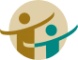 LC-160LVCA-10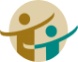 品牌：ATIMA（共5款）品牌：ATIMA（共5款）HC132AU-08LC-401LVCA-11型號識別標識HC133AU-09MW-5VCA-12MA-80VAT-01HC184AU-03MW-8VCA-02SA-200LAT-02HC191AU-10SL-100LCA-13SA-787AT-03HC219AU-11SL-240LBCA-14SA-797AT-04廠商： 佳能昕普股份有限公司廠商： 佳能昕普股份有限公司SL-300LVCA-15SA-807AT-05品牌：Canon（共3款）品牌：Canon（共3款）SL-760LCCA-16廠商：震旦行股份有限公司廠商：震旦行股份有限公司型號識別標識SX-100CA-17品牌：AURORA（共15款）品牌：AURORA（共15款）LC-210HiIICN-02SX-220CA-18型號識別標識LS-88VIICN-03SX-300PCA-03DT210AU-14LS-120VIICN-04SX-320PCA-04DT220AU-15廠商：台灣卡西歐股份有限公司廠商：台灣卡西歐股份有限公司廠商：久儀股份有限公司廠商：久儀股份有限公司DT230AU-17品牌：CASIO（共17款）品牌：CASIO（共17款）品牌：E-MORE（共25款）品牌：E-MORE（共25款）DT391BAU-04型號識別標識型號識別標識DT810AU-12HL-100LBCA-05DS-3EEM-05DT810VAU-13HL-815LCA-06DS-3GTEM-15DT3910AU-16HL-820LVCA-07DS-120EEM-06DT3915AU-07HL-820VACA-08DS-120GTEM-16HC115AAU-02HS-8LVCA-09DS-200GTKEM-26廠商：久儀股份有限公司廠商：久儀股份有限公司廠商：國隆國際有限公司廠商：國隆國際有限公司廠商：國隆國際有限公司廠商： 宜德電子有限公司廠商： 宜德電子有限公司品牌：E-MORE（共25款）品牌：E-MORE（共25款）品牌：FUH BAO（共13款）品牌：FUH BAO（共13款）品牌：FUH BAO（共13款）品牌：kolin（共2款）品牌：kolin（共2款）型號識別標識型號識別標識識別標識型號識別標識JS-20EEM-07FB-200FB-01FB-01KEC-7711ED-01JS-20GTEM-17FB-216FB-02FB-02KEC-7713ED-02JS-120EEM-08FB-510FB-08FB-08廠商：神寳實業股份有限公司廠商：神寳實業股份有限公司JS-120GTEM-18FB-520FB-09FB-09品牌：Paddy（共4款）品牌：Paddy（共4款）JS-200GTKEM-27FB-530FB-10FB-10型號識別標識MS-8LEM-23FB-550FB-11FB-11PD-H036PA-01MS-12EEM-09FB-560FB-12FB-12PD-H101PA-02MS-20GTEM-20FB-570FB-13FB-13PD-H208PA-03MS-80LEM-19FB-580FB-14FB-14PD-H886PA-04MS-112LEM-02FB-590FB-15FB-15廠商： 承廣國際股份有限公司廠商： 承廣國際股份有限公司MS-120EEM-10FB-701FB-05FB-05品牌：Pierre cardin（共5款）品牌：Pierre cardin（共5款）NS-200GTKEM-28FB-810FB-03FB-03型號識別標識SL-20VEM-12FBMS-80TVFB-04FB-04PT212CK-03SL-103EM-13廠商：台灣哈理股份有限公司廠商：台灣哈理股份有限公司廠商：台灣哈理股份有限公司PH245CK-02SL-201EM-14品牌：H-T-T（共3款）品牌：H-T-T（共3款）品牌：H-T-T（共3款）PT256-GCK-04SL-220GTEM-21型號識別標識識別標識PT256-BCK-04SL-320GTEM-22SCP-298SCP-298HL-01PT383CK-05SL-709EM –11SCP-308SCP-308HL-05PT899CK-06SL-712EM –03SCP-328HL-02HL-02廠商：台灣哈理股份有限公司廠商：台灣哈理股份有限公司SL-720EM –04品牌：SANYO（共2款）品牌：SANYO（共2款）型號識別標識SCP-371HL-03SCP-913HL-04廠商：承廣國際股份有限公司廠商：承廣國際股份有限公司UB-220CK-12UB-320CK-20品牌：UB（共20款）品牌：UB（共20款）UB-225CK-13UB-330CK-21型號識別標識UB-226-WCK-14UB-360CK-22UB-200-YCK-07UB-226-BCK-14UB-370CK-23UB-200-WCK-07UB-226-RCK-14UB-800-PCK-24UB-206-YCK-08UB-233CK-15UB-800-GCK-24UB-206-WCK-08UB-236MCK-16UB-800-BCK-24UB-210CK-09UB-238CK-17UB-800-RCK-24UB-211CK-10UB-239MCK-18UB-820CK-25UB-212-BCK-11UB-266-PCK-19UB-850-PCK-26UB-212-RCK-11UB-266-GCK-19UB-850-GCK-26UB-266-BCK-19UB-850-BCK-26UB-266-RCK-19UB-850-RCK-26廠商：震旦行股份有限公司廠商：震旦行股份有限公司廠商：台灣卡西歐股份有限公司廠商：台灣卡西歐股份有限公司廠商：國隆國際有限公司廠商：國隆國際有限公司品牌：AURORA（共2款）品牌：AURORA（共2款）品牌：CASIO（共2款）品牌：CASIO（共2款）品牌：FUH BAO（共2款）品牌：FUH BAO（共2款）型號識別標識型號識別標識型號識別標識SC500 PLUSAU-01fx-82SXCA-01FX-133FB-06SC600AU-05fx-82SOLARCA-19FX-180FB-07廠商： 佳能昕普股份有限公司廠商： 佳能昕普股份有限公司廠商：久儀股份有限公司廠商：久儀股份有限公司廠商：承廣國際股份有限公司廠商：承廣國際股份有限公司品牌：Canon（共1款）品牌：Canon（共1款）品牌：E-MORE（共3款）品牌：E-MORE（共3款）品牌：UB（共1款）品牌：UB（共1款）型號識別標識型號識別標識型號識別標識F-502GCN-01fx-127EM-01UB-500PCK-01fx-183EM-24fx-330sEM-25考生姓名報考系所組別系（所）組身分證字號出生日期   年      月      日戶籍地址通訊地址聯絡電話（日）            （夜）             （行動）     （日）            （夜）             （行動）     （日）            （夜）             （行動）     應檢附證件低收入戶證明文件（非清寒證明）低收入戶證明文件（非清寒證明）低收入戶證明文件（非清寒證明）注意事項1.凡低收入戶得免繳本項報名費，請先進入報名系統完成報名資料填寫後，填妥本申請書，連同低收入戶證明文件（非清寒證明），於報名期間內傳真至本校招生委員會，本校審核通過後，會以簡訊或電子郵件通知考生。2.未檢附證明文件者，視同未完成報名手續，不予優待，亦不接受補件。3.傳真號碼：（02）2363-5695，服務電話：（02）7734-11851.凡低收入戶得免繳本項報名費，請先進入報名系統完成報名資料填寫後，填妥本申請書，連同低收入戶證明文件（非清寒證明），於報名期間內傳真至本校招生委員會，本校審核通過後，會以簡訊或電子郵件通知考生。2.未檢附證明文件者，視同未完成報名手續，不予優待，亦不接受補件。3.傳真號碼：（02）2363-5695，服務電話：（02）7734-11851.凡低收入戶得免繳本項報名費，請先進入報名系統完成報名資料填寫後，填妥本申請書，連同低收入戶證明文件（非清寒證明），於報名期間內傳真至本校招生委員會，本校審核通過後，會以簡訊或電子郵件通知考生。2.未檢附證明文件者，視同未完成報名手續，不予優待，亦不接受補件。3.傳真號碼：（02）2363-5695，服務電話：（02）7734-1185審查結果（考生勿填）符合優待資格，免繳報名費。不符優待資格，須補繳報名費。符合優待資格，免繳報名費。不符優待資格，須補繳報名費。符合優待資格，免繳報名費。不符優待資格，須補繳報名費。姓名出生日期出生日期身分證字號性別性別聯絡手機聯絡電話聯絡電話報考系所組別　　　　　　　　　　　　　系（所）　　　　　　　　　　　　　　　組　　　　　　　　　　　　　系（所）　　　　　　　　　　　　　　　組　　　　　　　　　　　　　系（所）　　　　　　　　　　　　　　　組　　　　　　　　　　　　　系（所）　　　　　　　　　　　　　　　組　　　　　　　　　　　　　系（所）　　　　　　　　　　　　　　　組身心障礙類 別及狀況□上肢	□下肢（□坐輪椅 □可自行上下樓 □無法自行上下樓）□聽障	 □視障	 □情緒障礙  □其他 	                □上肢	□下肢（□坐輪椅 □可自行上下樓 □無法自行上下樓）□聽障	 □視障	 □情緒障礙  □其他 	                □上肢	□下肢（□坐輪椅 □可自行上下樓 □無法自行上下樓）□聽障	 □視障	 □情緒障礙  □其他 	                □上肢	□下肢（□坐輪椅 □可自行上下樓 □無法自行上下樓）□聽障	 □視障	 □情緒障礙  □其他 	                □上肢	□下肢（□坐輪椅 □可自行上下樓 □無法自行上下樓）□聽障	 □視障	 □情緒障礙  □其他 	                身心障礙考生請依實際需求，由下列應考方式中，申請一或多種方式：□提供放大為A3紙之試題。□延長考試時間20分鐘，惟最多以延長20分鐘為限。□協助考生閱讀或紀錄答案之輔具，請說明：                                    □其他功能性障礙所需之特別服務，請說明：                                    身心障礙考生請依實際需求，由下列應考方式中，申請一或多種方式：□提供放大為A3紙之試題。□延長考試時間20分鐘，惟最多以延長20分鐘為限。□協助考生閱讀或紀錄答案之輔具，請說明：                                    □其他功能性障礙所需之特別服務，請說明：                                    身心障礙考生請依實際需求，由下列應考方式中，申請一或多種方式：□提供放大為A3紙之試題。□延長考試時間20分鐘，惟最多以延長20分鐘為限。□協助考生閱讀或紀錄答案之輔具，請說明：                                    □其他功能性障礙所需之特別服務，請說明：                                    身心障礙考生請依實際需求，由下列應考方式中，申請一或多種方式：□提供放大為A3紙之試題。□延長考試時間20分鐘，惟最多以延長20分鐘為限。□協助考生閱讀或紀錄答案之輔具，請說明：                                    □其他功能性障礙所需之特別服務，請說明：                                    身心障礙考生請依實際需求，由下列應考方式中，申請一或多種方式：□提供放大為A3紙之試題。□延長考試時間20分鐘，惟最多以延長20分鐘為限。□協助考生閱讀或紀錄答案之輔具，請說明：                                    □其他功能性障礙所需之特別服務，請說明：                                    身心障礙考生請依實際需求，由下列應考方式中，申請一或多種方式：□提供放大為A3紙之試題。□延長考試時間20分鐘，惟最多以延長20分鐘為限。□協助考生閱讀或紀錄答案之輔具，請說明：                                    □其他功能性障礙所需之特別服務，請說明：                                    請於此處浮貼身心障礙手冊或由醫療單位出具之功能性障礙認定證明文件（正面影本）請於此處浮貼身心障礙手冊或由醫療單位出具之功能性障礙認定證明文件（正面影本）請於此處浮貼身心障礙手冊或由醫療單位出具之功能性障礙認定證明文件（正面影本）請於此處浮貼身心障礙手冊或由醫療單位出具之功能性障礙認定證明文件（反面影本）請於此處浮貼身心障礙手冊或由醫療單位出具之功能性障礙認定證明文件（反面影本）請於此處浮貼身心障礙手冊或由醫療單位出具之功能性障礙認定證明文件（反面影本）備   註備   註備   註備   註備   註備   註1.申請方式：請於網路報名期間，填寫本申請表件並簽章後，下載「報名專用信封封面」，以限時掛號郵寄，逾期恕不受理。2.應考服務項目之提供以不影響整體考試公平性為原則，並由本校招生委員會就考生所提申請資料審定之。3.凡未依規定申請應考服務之身心障礙考生，一律依一般考生之規定應考，不得以任何理由要求補助措施。1.申請方式：請於網路報名期間，填寫本申請表件並簽章後，下載「報名專用信封封面」，以限時掛號郵寄，逾期恕不受理。2.應考服務項目之提供以不影響整體考試公平性為原則，並由本校招生委員會就考生所提申請資料審定之。3.凡未依規定申請應考服務之身心障礙考生，一律依一般考生之規定應考，不得以任何理由要求補助措施。1.申請方式：請於網路報名期間，填寫本申請表件並簽章後，下載「報名專用信封封面」，以限時掛號郵寄，逾期恕不受理。2.應考服務項目之提供以不影響整體考試公平性為原則，並由本校招生委員會就考生所提申請資料審定之。3.凡未依規定申請應考服務之身心障礙考生，一律依一般考生之規定應考，不得以任何理由要求補助措施。1.申請方式：請於網路報名期間，填寫本申請表件並簽章後，下載「報名專用信封封面」，以限時掛號郵寄，逾期恕不受理。2.應考服務項目之提供以不影響整體考試公平性為原則，並由本校招生委員會就考生所提申請資料審定之。3.凡未依規定申請應考服務之身心障礙考生，一律依一般考生之規定應考，不得以任何理由要求補助措施。1.申請方式：請於網路報名期間，填寫本申請表件並簽章後，下載「報名專用信封封面」，以限時掛號郵寄，逾期恕不受理。2.應考服務項目之提供以不影響整體考試公平性為原則，並由本校招生委員會就考生所提申請資料審定之。3.凡未依規定申請應考服務之身心障礙考生，一律依一般考生之規定應考，不得以任何理由要求補助措施。1.申請方式：請於網路報名期間，填寫本申請表件並簽章後，下載「報名專用信封封面」，以限時掛號郵寄，逾期恕不受理。2.應考服務項目之提供以不影響整體考試公平性為原則，並由本校招生委員會就考生所提申請資料審定之。3.凡未依規定申請應考服務之身心障礙考生，一律依一般考生之規定應考，不得以任何理由要求補助措施。考生簽章申 請 日 期申 請 日 期學生姓名就讀學校學校代碼出生日期 年    月    日 □應屆   □非應屆 □應屆   □非應屆□視覺障礙 □聽覺障礙 □肢體障礙（坐輪椅  可自行上下樓  無法自行上下樓）□腦性麻痺 □身體病弱 □情緒行為障礙 □學習障礙 □多重障礙 □自閉症 □其他         溝通能力□可清楚表達意見 □僅可簡單表達意見 □其他：                             行動能力□使用輪椅或代步車□無須使用輔具即可自行上下樓□需使用輔具(       )上下樓人際關係□可與同學一般交往 □僅與少數特定同學交往 □其他：                          健康情況□可自理日常生活 □須定期複診 □其他：                                   學業能力□可參與一般學習 □須變更課程與學習活動：                                     試題：□一般書面 □書面放大   ％ □點字 □電腦 □語音播放 □人工報讀 □其他：                       作答：□一般紙筆 □點字機 □電腦 □口語 □旁人協助或解釋 □其他：                  場地：□一般教室 □獨立試場□其他：                               時間：□一般時間 □提早   分鐘入場 □延長紙筆測驗考試時間（□各科均延長     分鐘）□增加休息次數 □其他：                           輔具：□特殊桌椅 □點字機 □盲用電腦 □檯燈 □放大鏡 □擴視機  □助聽器或電子耳搭配FM調頻系統  □其他：                                                  姓名學校單位用印電話職務請貼足郵資限時掛號考生姓名報考系所組別系（所）組身分證字號出生日期   年      月      日聯絡電話（日）            （夜）             （行動）     （日）            （夜）             （行動）     （日）            （夜）             （行動）     申請更正欄位□通訊地址  □聯絡電話  □其他____________原填報為____________________________________________________請更改為____________________________________________________□通訊地址  □聯絡電話  □其他____________原填報為____________________________________________________請更改為____________________________________________________□通訊地址  □聯絡電話  □其他____________原填報為____________________________________________________請更改為____________________________________________________檢附證件□有：__________________，_____份□無□有：__________________，_____份□無□有：__________________，_____份□無申請更正理由注意事項1.報名截止後，考生如須修改通訊地址、電話等資料，請填妥本表傳真至本校招生委員會。2.傳真後一個工作天後，可重新登入報名系統確認更正後資料。3.傳真號碼：（02）2363-5695，服務電話：（02）7734-11851.報名截止後，考生如須修改通訊地址、電話等資料，請填妥本表傳真至本校招生委員會。2.傳真後一個工作天後，可重新登入報名系統確認更正後資料。3.傳真號碼：（02）2363-5695，服務電話：（02）7734-11851.報名截止後，考生如須修改通訊地址、電話等資料，請填妥本表傳真至本校招生委員會。2.傳真後一個工作天後，可重新登入報名系統確認更正後資料。3.傳真號碼：（02）2363-5695，服務電話：（02）7734-1185考生簽名年   月   日年   月   日年   月   日報考系所組名稱第二階段複試費(單位：新台幣)教育心理與輔導學系 諮商心理學組1,200元公民教育與活動領導學系 公民教育組、學生事務組、                       戶外教育與活動領導組1,000元資訊教育研究所800元特殊教育學系 身心障礙組1,000元英語學系 文學組、語言學組、英語教學組1,000元翻譯研究所 口筆譯組1,000元翻譯研究所 會議口譯組1,500元翻譯研究所 跨考2組（口筆譯組及會議口譯組）2,500元臺灣語文學系1,000元環境教育研究所不另收費運動休閒與餐旅管理研究所 運動休閒管理組、                         餐旅管理組1,500元運動競技學系 競技科學組1,000元管理研究所 財務金融管理組、行銷管理組1,000元全球經營與策略研究所1,000元歐洲文化與觀光研究所1,500元華語文教學系（原名華語文教學研究所）線上金流系統繳交500元國際人力資源發展研究所1,500元序號學院系所學雜費基數學分費收費類別1教育學院教育學系10690 1470 文2教育學院課程與教學研究所10690 1470 文3教育學院教育心理與輔導學系12390 1470 理4教育學院社會教育學系10690 1470 文5教育學院健康促進與衛生教育學系12390 1470 理6教育學院人類發展與家庭學系12390 1470 理7教育學院公民教育與活動領導學系10690 1470 文8教育學院資訊教育研究所12390 1470 理9教育學院特殊教育學系12390 1470 理10教育學院圖書資訊學研究所12390 1470 理11教育學院教育政策與行政研究所10690 1470 文12教育學院復健諮商研究所12390 1470 理13文學院國文學系10690 1470 文14文學院英語學系10690 1470 文15文學院歷史學系10690 1470 文16文學院地理學系12390 1470 理17文學院翻譯研究所10690 1470 文18文學院臺灣語文學系10690 1470 文19文學院臺灣史研究所10690 1470 文20運動與休閒學院體育學系12390 1470 理21運動與休閒學院運動休閒與餐旅管理研究所12390 1470 理22運動與休閒學院運動競技學系12390 1470 理23理學院數學系12390 1470 理24理學院物理學系12390 1470 理25理學院化學系12390 1470 理26理學院生命科學系12390 1470 理27理學院地球科學系12390 1470 理28理學院科學教育研究所12390 1470 理29理學院環境教育研究所12390 1470 理30理學院資訊工程學系12820 1470 工31理學院光電科技研究所12820 1470 工32藝術學院美術學系12390 1470 理33藝術學院設計學系12390 1470 理34藝術學院藝術史研究所12390 1470 理35科技與工程學院工業教育學系12820 1470 工36科技與工程學院科技應用與人力資源發展學系12820 1470 工37科技與工程學院圖文傳播學系12820 1470 工38科技與工程學院機電工程學系12820 1470 工39科技與工程學院電機工程學系12820 1470 工40音樂學院音樂學系12390 1470 理41音樂學院民族音樂研究所12390 1470 理42音樂學院表演藝術研究所12390 1470 理43管理學院管理研究所12390 1470 理44管理學院全球經營與策略研究所12390 1470 理45國際與社會科學學院華語文教學系10690 1470 文46國際與社會科學學院東亞學系10690 1470 文47國際與社會科學學院歐洲文化與觀光研究所10690 1470 文48國際與社會科學學院應用華語文學系10690 1470 文49國際與社會科學學院國際人力資源發展研究所10690 1470 文50國際與社會科學學院大眾傳播研究所12390 1470 理51國際與社會科學學院社會工作學研究所12390 1470 理准考證號碼姓名身分證字號出生年月日　　　　　　　　年　　　　　　月　　　　　　日經錄取為貴校               學系（研究所）               組新生本人因＿＿＿＿＿＿＿＿＿＿＿自願放棄錄取資格參考原因：□學士班無法畢業 □考上他校：＿＿＿＿＿＿＿＿ □出國進修□服兵役 □就業 □興趣不合(師資、研究領域等)  □無法兼顧工作 □經濟因素考量 □地域因素考量(離家遠)  □健康因素考量 □家人反對特此聲明。此致國立臺灣師範大學經錄取為貴校               學系（研究所）               組新生本人因＿＿＿＿＿＿＿＿＿＿＿自願放棄錄取資格參考原因：□學士班無法畢業 □考上他校：＿＿＿＿＿＿＿＿ □出國進修□服兵役 □就業 □興趣不合(師資、研究領域等)  □無法兼顧工作 □經濟因素考量 □地域因素考量(離家遠)  □健康因素考量 □家人反對特此聲明。此致國立臺灣師範大學評估項目5%以內10%以內25%以內50%以內51%以外不清楚學習動機創造力專業知識中文表達英文表達獨立研究團隊合作姓    名姓    名男 □女 □男 □女 □出生年月日西元          年     月     日西元          年     月     日西元          年     月     日西元          年     月     日戶籍地址戶籍地址相片聯絡地址聯絡地址相片聯絡電話聯絡電話相片e-maile-mail相片學          歷 (高中以上學歷)學          歷 (高中以上學歷)學          歷 (高中以上學歷)學          歷 (高中以上學歷)學          歷 (高中以上學歷)學          歷 (高中以上學歷)學          歷 (高中以上學歷)學          歷 (高中以上學歷)學          歷 (高中以上學歷)學          歷 (高中以上學歷)學          歷 (高中以上學歷)學          歷 (高中以上學歷)修業年限修業年限修業年限修業年限修業年限修業年限學校及系所名稱學校及系所名稱學校及系所名稱學校及系所名稱學校及系所名稱學校及系所名稱年    月 ～    年    月年    月 ～    年    月年    月 ～    年    月年    月 ～    年    月年    月 ～    年    月年    月 ～    年    月年    月 ～    年    月年    月 ～    年    月年    月 ～    年    月年    月 ～    年    月年    月 ～    年    月年    月 ～    年    月學業成績學  年學  年學  年第一學期第一學期第一學期第一學期第一學期第二學期第二學期第二學期學業成績大學一年級大學一年級大學一年級學業成績大學二年級大學二年級大學二年級學業成績大學三年級大學三年級大學三年級學業成績大學四年級大學四年級大學四年級經      歷（若無則免填）經      歷（若無則免填）經      歷（若無則免填）經      歷（若無則免填）經      歷（若無則免填）經      歷（若無則免填）經      歷（若無則免填）經      歷（若無則免填）經      歷（若無則免填）經      歷（若無則免填）經      歷（若無則免填）經      歷（若無則免填）經歷起迄時間（西元年）經歷起迄時間（西元年）經歷起迄時間（西元年）經歷起迄時間（西元年）任職單位任職單位任職單位任職單位任職單位擔任職務擔任職務擔任職務本土語言及外語能力(請由以下勾選並簡單自評聽說讀寫之能力)本土語言及外語能力(請由以下勾選並簡單自評聽說讀寫之能力)本土語言及外語能力(請由以下勾選並簡單自評聽說讀寫之能力)本土語言及外語能力(請由以下勾選並簡單自評聽說讀寫之能力)本土語言及外語能力(請由以下勾選並簡單自評聽說讀寫之能力)本土語言及外語能力(請由以下勾選並簡單自評聽說讀寫之能力)本土語言及外語能力(請由以下勾選並簡單自評聽說讀寫之能力)本土語言及外語能力(請由以下勾選並簡單自評聽說讀寫之能力)本土語言及外語能力(請由以下勾選並簡單自評聽說讀寫之能力)本土語言及外語能力(請由以下勾選並簡單自評聽說讀寫之能力)請圈選有無檢具證明文件請圈選有無檢具證明文件台  語      □台  語      □台  語      □□有         □無□有         □無客家語      □客家語      □客家語      □□有         □無□有         □無原住民語    □原住民語    □原住民語    □□有         □無□有         □無英語        □英語        □英語        □□有         □無□有         □無其他(         )其他(         )其他(         )□有         □無□有         □無競賽得獎證明或榮譽證明年   月   日獎            項獎            項獎            項授獎機關或主辦單位授獎機關或主辦單位競賽得獎證明或榮譽證明競賽得獎證明或榮譽證明競賽得獎證明或榮譽證明競賽得獎證明或榮譽證明競賽得獎證明或榮譽證明 社團活動社團名稱社團名稱活動名稱及內容活動名稱及內容活動名稱及內容活動名稱及內容 社團活動 社團活動 社團活動 社團活動 社團活動 社團活動專題報告或已發表之論文報告或論文題目報告或論文題目報告或論文題目發表時間發表時間發表場合專題報告或已發表之論文年     月年     月專題報告或已發表之論文年     月年     月專題報告或已發表之論文年     月年     月專題報告或已發表之論文年     月年     月專題報告或已發表之論文年     月年     月專題報告或已發表之論文年     月年     月專題報告或已發表之論文年     月年     月專題報告或已發表之論文年     月年     月專題報告或已發表之論文年     月年     月姓名：性別： 男      女性別： 男      女最近就讀或畢業學校：最近就讀或畢業學校：現職：連絡電話：服務單位：服務單位：服務單位：職稱：職稱：職稱：連絡電話：(公) (   )連絡電話：(公) (   )連絡電話：(公) (   )連絡電話：(公) (   )傳真：傳真：傳真：E-mail：請簽名：請簽名：填表日期：填表日期：填表日期：年月日2. 與「被推薦者」之關係： 導師，共擔任 導師，共擔任 導師，共擔任年年年年(可以多選) 老師，共教過申請人 老師，共教過申請人 老師，共教過申請人 老師，共教過申請人 老師，共教過申請人門課 學士/碩士論文指導老師 學士/碩士論文指導老師 學士/碩士論文指導老師 學士/碩士論文指導老師 學士/碩士論文指導老師 學士/碩士論文指導老師 工作主管 工作主管 工作主管 工作主管 工作主管 工作主管 朋友/同事 朋友/同事 朋友/同事 朋友/同事 朋友/同事 朋友/同事3. 與「被推薦者」認識之時間：自3. 與「被推薦者」認識之時間：自年年月起至今月起至今ABCDEABCDEABCDEABCDEABCDEABCDEABCDEABCDEABCDEABCDE 開朗 開朗 認真 認真 易與人相處 易與人相處 積極 積極 樂觀進取 樂觀進取 輕鬆自怡 輕鬆自怡 有氣度 有氣度 踏實 踏實 穩重 穩重 擇善固執 擇善固執 樂於助人 樂於助人 其他 其他姓名：Name性別： Gender 男 (Male) 女 (Female) 男 (Male) 女 (Female)大學：Undergraduate (學校名稱)(University/College name)(學校名稱)(University/College name)(科系)(Department name)(科系)(Department name)(科系)(Department name)(科系)(Department name)研究所：Graduate(學校名稱)(University/College name)(學校名稱)(University/College name)(科系)( Department name)(科系)( Department name)(科系)( Department name)(科系)( Department name)現職：Current occupation (if employed)現職：Current occupation (if employed)E-mail:E-mail:E-mail:E-mail:聯絡電話：Telephone No.聯絡電話：Telephone No.推薦者姓名: Evaluator’s Name推薦者姓名: Evaluator’s Name服務單位：Institution/Company服務單位：Institution/Company職稱：Title/Position職稱：Title/Position聯絡地址：Address聯絡地址：Address聯絡電話：Telephone No. (   )(   )傳真：Fax No.(   )(   )(   )E-mail：E-mail：請簽名：Signature請簽名：Signature填表日期：Date填表日期：Date填表日期：Date	年	月	日	y	m	d導師，共擔任Mentor, for                  導師，共擔任Mentor, for                  年year(s)老師，共教過申請人Instructor, taught in            老師，共教過申請人Instructor, taught in            門課Course(s)課程名稱：Course Title(s)                                      課程名稱：Course Title(s)                                      (number)學士論文研究計畫指導老師 Advisor for bachelor thesis/research project學士論文研究計畫指導老師 Advisor for bachelor thesis/research project學士論文研究計畫指導老師 Advisor for bachelor thesis/research project學士論文研究計畫指導老師 Advisor for bachelor thesis/research project學士論文研究計畫指導老師 Advisor for bachelor thesis/research project工作主管 Supervisor (at work)工作主管 Supervisor (at work)工作主管 Supervisor (at work)朋友/同事 Friend/Colleague朋友/同事 Friend/Colleague朋友/同事 Friend/Colleague3. 與「被推薦者」認識 I have known the applicant for        年。years.自Since年year月month起至今。to the present.4. 與「被推薦者」接觸之機會：多Very frequent多Very frequent少Seldom少SeldomFrequency of contact with the applicant1.理論分析能力Analytical skills理論分析能力Analytical skills理論分析能力Analytical skills理論分析能力Analytical skills理論分析能力Analytical skills理論分析能力Analytical skills2.對研究之創造能力Research Capacity對研究之創造能力Research Capacity對研究之創造能力Research Capacity對研究之創造能力Research Capacity對研究之創造能力Research Capacity對研究之創造能力Research CapacityABCDEFABCDEF3.執行實驗之工作態度Working attitude when conducting experiments執行實驗之工作態度Working attitude when conducting experiments執行實驗之工作態度Working attitude when conducting experiments執行實驗之工作態度Working attitude when conducting experiments執行實驗之工作態度Working attitude when conducting experiments執行實驗之工作態度Working attitude when conducting experiments執行實驗之工作態度Working attitude when conducting experiments4.從事實驗之技巧及資料處理能力Experimental skills and data-processing從事實驗之技巧及資料處理能力Experimental skills and data-processing從事實驗之技巧及資料處理能力Experimental skills and data-processing從事實驗之技巧及資料處理能力Experimental skills and data-processing從事實驗之技巧及資料處理能力Experimental skills and data-processing從事實驗之技巧及資料處理能力Experimental skills and data-processing從事實驗之技巧及資料處理能力Experimental skills and data-processingABCDEFABCDEF5.誠實與可信度 Integrity and reliability誠實與可信度 Integrity and reliability誠實與可信度 Integrity and reliability誠實與可信度 Integrity and reliability誠實與可信度 Integrity and reliability誠實與可信度 Integrity and reliability6.自信心與成熟度Self confidence and maturity自信心與成熟度Self confidence and maturity自信心與成熟度Self confidence and maturity自信心與成熟度Self confidence and maturity自信心與成熟度Self confidence and maturity自信心與成熟度Self confidence and maturityABCDEFABCDEF7.對建議與批評之接受程度Acceptance of suggestions and criticism對建議與批評之接受程度Acceptance of suggestions and criticism對建議與批評之接受程度Acceptance of suggestions and criticism對建議與批評之接受程度Acceptance of suggestions and criticism對建議與批評之接受程度Acceptance of suggestions and criticism對建議與批評之接受程度Acceptance of suggestions and criticism8.英文閱讀及表達能力 Reading and communication capability in English英文閱讀及表達能力 Reading and communication capability in English英文閱讀及表達能力 Reading and communication capability in English英文閱讀及表達能力 Reading and communication capability in English英文閱讀及表達能力 Reading and communication capability in English英文閱讀及表達能力 Reading and communication capability in English英文閱讀及表達能力 Reading and communication capability in EnglishABCDEFABCDEF9.中文書寫能力Chinese writing proficiency中文書寫能力Chinese writing proficiency中文書寫能力Chinese writing proficiency中文書寫能力Chinese writing proficiency中文書寫能力Chinese writing proficiency中文書寫能力Chinese writing proficiency10.口頭表達能力Oral communication capability口頭表達能力Oral communication capability口頭表達能力Oral communication capability口頭表達能力Oral communication capability口頭表達能力Oral communication capability口頭表達能力Oral communication capabilityABCDEFABCDEF1. 性情 Disposition1. 性情 Disposition1. 性情 Disposition1. 性情 Disposition2. 工作態度 Working attitude2. 工作態度 Working attitude2. 工作態度 Working attitude2. 工作態度 Working attitude 開朗Cheerful 開朗Cheerful 易與人相處 Amiable 認真 Earnest 認真 Earnest 積極Proactive 樂觀進取Optimistic 樂觀進取Optimistic 有氣度 Tolerant 輕鬆自怡Easygoing 輕鬆自怡Easygoing 踏實Practical 穩重Steady 穩重Steady 樂於助人 Helpful 擇善固執Pertinacious 擇善固執Pertinacious 其他Other 其他Other考生姓名身分證字號出生年月日聯絡電話(日)(夜)(手機)本人如經審核不符合在職生報考資格，而符合同系所一般生資格時，則同意原報考光電科技研究所，在職生改以同系所之一般生報考。       此    致國立臺灣師範大學碩士班招生委員會切結人：                           (請親自簽名)中華民國       年       月       日本人如經審核不符合在職生報考資格，而符合同系所一般生資格時，則同意原報考光電科技研究所，在職生改以同系所之一般生報考。       此    致國立臺灣師範大學碩士班招生委員會切結人：                           (請親自簽名)中華民國       年       月       日本人如經審核不符合在職生報考資格，而符合同系所一般生資格時，則同意原報考光電科技研究所，在職生改以同系所之一般生報考。       此    致國立臺灣師範大學碩士班招生委員會切結人：                           (請親自簽名)中華民國       年       月       日本人如經審核不符合在職生報考資格，而符合同系所一般生資格時，則同意原報考光電科技研究所，在職生改以同系所之一般生報考。       此    致國立臺灣師範大學碩士班招生委員會切結人：                           (請親自簽名)中華民國       年       月       日注意事項：本同意書請務必與報名表件一併於報名期間寄出。未寄出者，經審查資格不符時，一律以退費方式處理。寄出後不得以任何理由更改或撤回，請慎重考慮。注意事項：本同意書請務必與報名表件一併於報名期間寄出。未寄出者，經審查資格不符時，一律以退費方式處理。寄出後不得以任何理由更改或撤回，請慎重考慮。注意事項：本同意書請務必與報名表件一併於報名期間寄出。未寄出者，經審查資格不符時，一律以退費方式處理。寄出後不得以任何理由更改或撤回，請慎重考慮。注意事項：本同意書請務必與報名表件一併於報名期間寄出。未寄出者，經審查資格不符時，一律以退費方式處理。寄出後不得以任何理由更改或撤回，請慎重考慮。姓名：性別： 男      女性別： 男      女最近就讀或畢業學校：最近就讀或畢業學校：現職：連絡電話：服務單位：服務單位：服務單位：職稱：職稱：職稱：連絡電話：(公) (   )連絡電話：(公) (   )連絡電話：(公) (   )連絡電話：(公) (   )傳真：傳真：傳真：E-mail：請簽名：請簽名：填表日期：填表日期：填表日期：年月日2. 與「被推薦者」之關係： 導師，共擔任 導師，共擔任 導師，共擔任年年年年(可以多選) 老師，共教過申請人 老師，共教過申請人 老師，共教過申請人 老師，共教過申請人 老師，共教過申請人門課 學士/碩士論文指導老師 學士/碩士論文指導老師 學士/碩士論文指導老師 學士/碩士論文指導老師 學士/碩士論文指導老師 學士/碩士論文指導老師 工作主管 工作主管 工作主管 工作主管 工作主管 工作主管 朋友/同事 朋友/同事 朋友/同事 朋友/同事 朋友/同事 朋友/同事3. 與「被推薦者」認識之時間：自3. 與「被推薦者」認識之時間：自年年月起至今月起至今ABCDEABCDEABCDEABCDEABCDEABCDEABCDEABCDEABCDEABCDE 開朗 開朗 認真 認真 易與人相處 易與人相處 積極 積極 樂觀進取 樂觀進取 輕鬆自怡 輕鬆自怡 有氣度 有氣度 踏實 踏實 穩重 穩重 擇善固執 擇善固執 樂於助人 樂於助人 其他 其他國立臺灣師範大學藝術史研究所107學年度碩士班招生 口試登記表國立臺灣師範大學藝術史研究所107學年度碩士班招生 口試登記表國立臺灣師範大學藝術史研究所107學年度碩士班招生 口試登記表國立臺灣師範大學藝術史研究所107學年度碩士班招生 口試登記表國立臺灣師範大學藝術史研究所107學年度碩士班招生 口試登記表國立臺灣師範大學藝術史研究所107學年度碩士班招生 口試登記表國立臺灣師範大學藝術史研究所107學年度碩士班招生 口試登記表個人基本資料個人基本資料個人基本資料個人基本資料個人基本資料個人基本資料個人基本資料 姓   名 性   別出生日期身份證字號學       歷學       歷學       歷學       歷學       歷學       歷學       歷學校學校科系科系畢業/肄業畢業/肄業研究所大學高中一、自傳（含家庭狀況、學習歷程及興趣，至少500字）一、自傳（含家庭狀況、學習歷程及興趣，至少500字）一、自傳（含家庭狀況、學習歷程及興趣，至少500字）一、自傳（含家庭狀況、學習歷程及興趣，至少500字）一、自傳（含家庭狀況、學習歷程及興趣，至少500字）一、自傳（含家庭狀況、學習歷程及興趣，至少500字）一、自傳（含家庭狀況、學習歷程及興趣，至少500字）二、學習藝術史的動機以及研究興趣與方向（至少500字）二、學習藝術史的動機以及研究興趣與方向（至少500字）二、學習藝術史的動機以及研究興趣與方向（至少500字）二、學習藝術史的動機以及研究興趣與方向（至少500字）二、學習藝術史的動機以及研究興趣與方向（至少500字）二、學習藝術史的動機以及研究興趣與方向（至少500字）二、學習藝術史的動機以及研究興趣與方向（至少500字）三、曾修習過與藝術史相關的課程（請附修課證明）三、曾修習過與藝術史相關的課程（請附修課證明）三、曾修習過與藝術史相關的課程（請附修課證明）三、曾修習過與藝術史相關的課程（請附修課證明）三、曾修習過與藝術史相關的課程（請附修課證明）三、曾修習過與藝術史相關的課程（請附修課證明）三、曾修習過與藝術史相關的課程（請附修課證明）修課學校機構修課學校機構課程名稱課程名稱課程名稱課程名稱授課老師National Taiwan Normal University  107 Academic Year Enrollment for Master Degree ProgramOral Examination Registration FormNational Taiwan Normal University  107 Academic Year Enrollment for Master Degree ProgramOral Examination Registration FormNational Taiwan Normal University  107 Academic Year Enrollment for Master Degree ProgramOral Examination Registration FormNational Taiwan Normal University  107 Academic Year Enrollment for Master Degree ProgramOral Examination Registration FormNational Taiwan Normal University  107 Academic Year Enrollment for Master Degree ProgramOral Examination Registration FormNational Taiwan Normal University  107 Academic Year Enrollment for Master Degree ProgramOral Examination Registration FormNational Taiwan Normal University  107 Academic Year Enrollment for Master Degree ProgramOral Examination Registration FormBasic Personal ProfileBasic Personal ProfileBasic Personal ProfileBasic Personal ProfileBasic Personal ProfileBasic Personal ProfileBasic Personal ProfileNameGenderDate of BirthID card numberEducational BackgroundEducational BackgroundEducational BackgroundEducational BackgroundEducational BackgroundEducational BackgroundEducational BackgroundInstitute NameInstitute NameDepartment/Field of SpecializationDepartment/Field of SpecializationGraduated/Not GraduatedGraduated/Not GraduatedGraduate SchoolUniversityHigh School1. Autobiography (including learning history; minimum 500 words)1. Autobiography (including learning history; minimum 500 words)1. Autobiography (including learning history; minimum 500 words)1. Autobiography (including learning history; minimum 500 words)1. Autobiography (including learning history; minimum 500 words)1. Autobiography (including learning history; minimum 500 words)1. Autobiography (including learning history; minimum 500 words)2. Motivation for studying art history and research interests (minimum 500 words)2. Motivation for studying art history and research interests (minimum 500 words)2. Motivation for studying art history and research interests (minimum 500 words)2. Motivation for studying art history and research interests (minimum 500 words)2. Motivation for studying art history and research interests (minimum 500 words)2. Motivation for studying art history and research interests (minimum 500 words)2. Motivation for studying art history and research interests (minimum 500 words)3. Art history courses previously enrolled (please attach certificates or documents proving enrollment)3. Art history courses previously enrolled (please attach certificates or documents proving enrollment)3. Art history courses previously enrolled (please attach certificates or documents proving enrollment)3. Art history courses previously enrolled (please attach certificates or documents proving enrollment)3. Art history courses previously enrolled (please attach certificates or documents proving enrollment)3. Art history courses previously enrolled (please attach certificates or documents proving enrollment)3. Art history courses previously enrolled (please attach certificates or documents proving enrollment)InstituteInstituteCourse NameCourse NameCourse NameCourse NameLecturer考生姓名身分證字號出生年月日聯絡電話(日)(夜)(手機)本人如經審核不符合乙組報考資格，而符合同系所甲組資格時，則同意原報考華語文教學系，乙組改以同系所之甲組報考。       此    致國立臺灣師範大學碩士班招生委員會切結人：                           (請親自簽名)中華民國       年       月       日本人如經審核不符合乙組報考資格，而符合同系所甲組資格時，則同意原報考華語文教學系，乙組改以同系所之甲組報考。       此    致國立臺灣師範大學碩士班招生委員會切結人：                           (請親自簽名)中華民國       年       月       日本人如經審核不符合乙組報考資格，而符合同系所甲組資格時，則同意原報考華語文教學系，乙組改以同系所之甲組報考。       此    致國立臺灣師範大學碩士班招生委員會切結人：                           (請親自簽名)中華民國       年       月       日本人如經審核不符合乙組報考資格，而符合同系所甲組資格時，則同意原報考華語文教學系，乙組改以同系所之甲組報考。       此    致國立臺灣師範大學碩士班招生委員會切結人：                           (請親自簽名)中華民國       年       月       日注意事項：本同意書請務必與報名表件一併於報名期間寄出。未寄出者，經審查資格不符時，一律以退費方式處理。寄出後不得以任何理由更改或撤回，請慎重考慮。注意事項：本同意書請務必與報名表件一併於報名期間寄出。未寄出者，經審查資格不符時，一律以退費方式處理。寄出後不得以任何理由更改或撤回，請慎重考慮。注意事項：本同意書請務必與報名表件一併於報名期間寄出。未寄出者，經審查資格不符時，一律以退費方式處理。寄出後不得以任何理由更改或撤回，請慎重考慮。注意事項：本同意書請務必與報名表件一併於報名期間寄出。未寄出者，經審查資格不符時，一律以退費方式處理。寄出後不得以任何理由更改或撤回，請慎重考慮。取    得    方    式取    得    方    式備        註網路下載公告網址：http://enroll.itc.ntnu.edu.tw/Enroll/MsEntry1. 免費。2. 考生進入網頁後，請點選「重要公告」中「107學年度碩士班招生簡章」，即可參閲並下載列印簡章內容及各項表件。